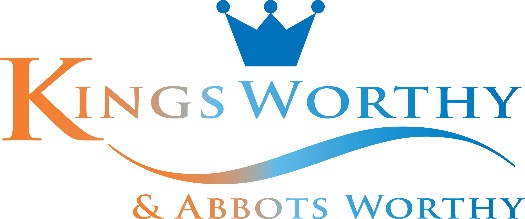 Kings Worthy Parish CouncilGrounds Maintenance Tender Document									         3 Year ContractPublished: Name of Tenderer:   ……………………………………………………………………………………Address: 		    …………………………………………………………………………………….			    …………………………………………………………………………………….			    …………………………………………………………………………………….			    …………………………………………………………………………………….Tel: ……………………………………...........................  Email: ………………………………………………………..	Website: ……………………………………………………NOTICE TO TENDERERSTenders must be submitted on these forms supplied, which are not to be altered in any way whatsoever. Tenders containing alterations or additions or subject to qualifications will not be considered.All entries must be written in ink and the documents must be signed in the places provided for that purpose.The Employer does not bind himself to accept the lowest or any tender.  No expense incurred by any person submitting a tender will be paid for.This is fixed price tender for a period of 3 Years, with an option to extend by a maximum of 2 years.Tenders shall be deemed to have been submitted in the full knowledge of all the requirements and conditions contained or referred to in the tender Maps, Priced Schedule and Contract Specification and Bills and the Contractor shall be deemed to have included in his tender for all costs in compliance therewith.Notwithstanding any information made available to him, the Contractor shall be deemed to have visited and be aware of the general features of the site with particular reference to its location, the means of access, the conditions of its sub-strata including the level of any subsoil water, the location of existing services, the available space for placing of huts, materials and equipment, and to have taken these and all other such relevant matters into account in the preparation and pricing of his tender.The tender with Contract Specification is to be returned in a sealed envelope labelled ‘Grounds Maintenance Tender’, which must not bear any mark as to the identification of the sender, to:	Kings Worthy Parish Council	Kings Worthy Community Centre	Fraser Road	Kings Worthy	Winchester SO23 7PJThe tender must either be sent by First Class recorded post or delivered by hand and received by Noon, . Any tender delivered by hand must be handed in at the Parish Office at the above address. In these circumstances Tenderers must obtain a timed and dated receipt.FORM OF TENDERTo:Kings Worthy Parish CouncilKings Worthy Community CentreKings WorthyWinchester SO23 7PJHaving examined the Maps, Conditions of Contract, Contract Specification and Priced Schedule for the above mentioned works, we offer to construct and complete the whole or the said Works and maintain the Permanent Works in conformity with the said Maps, Conditions of Contract, Contract Specification and Priced Schedule for the sum of: -	……………………………………………………………..[Excluding VAT] For the three-year contract.or such other sum as may be ascertained in accordance with the said Conditions.We undertake to complete and deliver the whole of the Permanent Works comprised in the Contract within the time stated.If our tender is accepted we will, when required, provide the guarantee of a Bank or Insurance Company (to be approved in either case by you) to be jointly and severally bound with us as defined in the said Conditions of Contract for the due performance of the Contract under the terms of a Bond in the Form annexed to the Conditions of Contract.Unless and until a formal Agreement is prepared and executed this Tender together with your written acceptance thereof, shall constitute a binding Contract between us.We understand that you are not bound to accept the lowest or any Tender you may receive.Signature ……………………………………………………………………	        Date …………………………..Tender for the maintenance of:Kings Worthy Parish Council Open Spaces, comprising the following areas:Tender for the maintenance of:Kings Worthy Parish Council Open Spaces, comprising the following areas:Church Green (Map 1)Eversley Park (Map 2)Fraser Road (Map 3)Fryers Close (Map 4)Hinton Fields East (Map 5)Hinton Fields West (Map 6)Hinton Park (Map 7)Kim Bishop Walk (Map 8)Lovedon Lane Burial Ground (Map 9)Lower Broadview (Map 10)Upper Broadview (Map 11)As specified in the Conditions of Contract and Contract Specification.As specified in the Conditions of Contract and Contract Specification.